                                 NORTH-EASTERN  HILL UNIVERSITY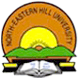                                                  DEPARTMENT OF LINGUISTICS                                                            SHILLONG-793022Dr. Saralin A. Lyngdoh                                                                                Tel: +91-8837396270 (M)Assistant Professor                                                                                               +91-3634-3315 (O)Email:saralyngdoh@gmail.com                                                                                                     Dated: 09th November 2021                                                 Re-Advertisement                                              A Walk-in Interview Applications are invited on plain paper for the post of Field Investigator (purely on contract basis), for the Project entitled “‘Linguistic Mapping of Regional Dialects of Khasi’” ICSSR-NERC Shillong in the Department of Linguistics NEHU Shillong.Apply with CV in standard format on or before 1st of December 2021 to the undersigned. A Walk-In Interview will be held on 3rd of December 2021 in the Department of Linguistics.Details of the Post:1. One Field Investigator for the period of two months (12,000 per month)Mode: Walk- in- interviewPosts: Both full time postsQualification: MA, M.Phil, Ph.D. (Linguistics)Area of Specialization: Knowledge of Khasi and English LanguagesVenue: Department of Linguistics, North Eastern Hill University, ShillongDate & Time: 3rd December at 11.A.M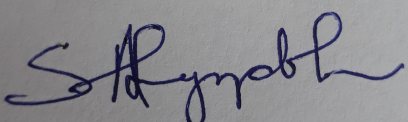                                                                                                               Dr. Saralin A. Lyngdoh                                                                                                                (Principal Investigator)